Pädagogischer TagMerkmal: Die inklusive Schulpraxis steht immer wieder auf dem PrüfstandDie Notwendigkeit, einen Pädagogischen Tag zu dem Merkmal „Die inklusive Schulpraxis steht immer wieder auf dem Prüfstand“ in Anlehnung an Arndt/Werning (2016) zu gestalten, kann u.a. sein, wenn …die inklusive Schulentwicklung an Ihrer Schule als reflexiver Prozess verstanden wird, um neue Wege zu gehen.Sie einen gezielten Austausch mit den Pädagogischen Fachkräften Ihrer Schule initiieren möchten. Sie im Sinne der Multiperspektivität auch Vertreterinnen und Vertreter aus der Schüler- und Elternschaft in den Evaluationsprozess einbeziehen möchten.Sie den Blick auf die eigene Schule durch eine externe Moderation erweitern möchten.Organisatorische StrukturZeitPhase und ArbeitsschritteMaterial /weitere Anmerkungen09:00 – 09:10EinführungDas für den Prozess zuständige Gremium erläutert die Thematik und den Ablauf des Tages: „Inklusion -Dafür stehen wir!“Bestandsaufnahme und Weiterentwicklung der eigenen inklusiven Praxis unter Einbezug der zentralen Aussagen der verschiedenen Gruppen, die als Ergebnis des Austausches im Nachgang der Reflexionsbögen gesammelt und priorisiert wurdenPowerPoint-PräsentationFlip-ChartErgebnisse der schulinternen Bestandsaufnahme der verschiedenen Gremien09:10 – 09:30Impulsvortrag „Sieben Merkmale guter inklusiver Schule nach Werning“theoretische Fortbildung des Kollegiums Ist-Stand der ForschungErläuterung der „Sieben Merkmale guter inklusiver Schule“ mit Indikatoren und Beispielen aus der Praxis„Sieben Merkmale guter inklusiver Schule“ (Arndt/Werning, 2016)https://www.bertelsmann-stiftung.de/de/publikationen/publikation/did/sieben-merkmale-guter-inklusiver-schule/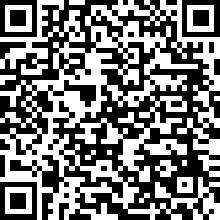 09:30 – 11:00Wie gut sind wir schon? BestandsaufnahmeLeitfrage: „Woran erkennen wir dieses Merkmal guter inklusiver Schule an unserer Schule?“Plakat zu jedem Merkmal, das von einem Themenverantwortlichen begleitet wirdAustausch und Diskussion im Rahmen eines „Museumsgangs“Einordnung des Merkmals auf einer Skala (gar nicht  voll und ganz)alle beteiligten Personen tragen die Verantwortung für das Ergebnis, niemand muss moderierenReflexionsbögen dienen im Vorfeld der persönlichen Auseinandersetzung mit der Thematik und der Identifikation individueller AnliegenVisualisierung durch ein DIN A3 Poster pro MerkmalEin Experte, der im Vorfeld des Pädagogischen Tages für dieses Merkmal zugeteilt wurde, begleitet die Diskussionen und lässt dabei die zentralen Aussagen der Erziehungsberechtigten einfließen, die im Vorfeld gesammelt wurden.11:00 – 11:15Kaffeepause11:15 – 12:15Impulsvortrag „Jakob-Muth-Preisträger als Beispiele guter inklusiver Schulen“kurzer theoretischer Input über den “Jakob-Muth-Preis“Darstellung von Preisträgerschulen des „Jakob-Muth-Preis“ (z.B. PowerPoint-Präsentation, Kurzvideos im Webangebot) geeignete Vorauswahl der Schulform oder des Schulprofils Schulportraits als Grundlage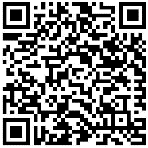 https://www.bertelsmann-stiftung.de/de/mediathek/medien/mid/sieben-merkmale-guter-inklusiver-schule12:15 – 13:15MittagspauseBevor die Teilnehmenden in die Mittagspause gehen, ordnen sie sich einem Merkmal für den Workshop zu.13:15 – 14:45Workshops7 Workshops bezogen auf die „7 Merkmale guter inklusiver Schule“ (Arndt/Werning, 2016)Arbeitsauftrag: Wie kann dieses Merkmal guter inklusiver Schule einen Punkt mehr auf der Skala unserer Schule bekommen? Mit welchen Maßnahmen kann das an unserer Schule erreicht werden? Welche Konsequenzen ergeben sich für das Schulleben an unserer Schule?Themenverantwortliche des Gremiums leiten den Workshop an bzw. geben die Fragestellung in die Gruppe.Der Arbeitsauftrag kann offen oder durch weitere Ergänzungen (z.B. durch ein einheitliches Raster) geschlossener bearbeitet werden.  14:45 – 15:00Vorbereitung auf die PräsentationsphaseVisualisierung der ArbeitsergebnisseDarstellung von Maßnahmen und Konsequenzen15:00 – 15:45AustauschphaseVorstellung der Gruppenergebnisse im Plenum Ausblick auf das weitere Vorgehen im SchulentwicklungsprozessPriorisierung der Vorgehensweise durch BepunktungFormulierung von Maßnahmen und Sicherstellung der VerbindlichkeitGgf. wird die Schulentwicklungsgruppe mit einer konkreten Arbeitsaufgabe beauftragt.Der Fokus kann im weiteren Verlauf auch zunächst auf ein Merkmal gerichtet werden.15:45 – 16:00Feedback und AbschlussTagesfeedback und AustauschAbschluss durch die SchulleitungSammlung diverserFeedbackmethoden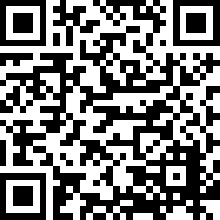 https://www.schulentwicklung.nrw.de/methodensammlung/liste.php